Transformation de l’accueil de jour de Metz (57)Accompagnement des personnes à la rue : notre mode d’actionLa diversité de nos actions menées auprès des personnes à la rue, répond à la fois à la diversité des situations rencontrées et à ce qu’il est possible de faire localement. Ces actions s’ajoutent aux réponses apportées par nos partenaires associatifs ou par les pouvoirs publics. Pour répondre au mieux à la détresse des personnes en grande exclusion que nous rencontrons, nos équipes sur le terrain ont déployé plusieurs modes d’actions :Le travail dans la rue : pour être présents auprès des personnes à la rue qui ne fréquentent pas, ou plus, les accueils et hébergements habituels,Les accueils de jour : proposent une écoute, une orientation et dans la mesure du possible, un accompagnement dans la durée,Les hébergements : Depuis 1990, la gestion de nos gros établissements a été confiée à notre association-fille, l’Association des Cités du Secours Catholique. Depuis, le Secours Catholique continue de gérer de nombreux lieux d’hébergement de plus faible la capacité (en moyenne 10 lits).Trois repères guident nos actions :Aller vers : repérer et être présent aux côtés des personnes qui ne fréquentent pas ou plus les dispositifs habituels,Adapter nos interventions en cherchant toujours une relation réciproque dans la durée, si nécessaire ; en effet, les échanges et le partage d’expérience entre bénévoles et accueillis sont une richesse qui doit permettre à chaque personne rencontrée de devenir actrice de son changement,Faire avec : faciliter l’expression des potentialités des personnes en prenant en compte leurs besoins réels (exprimés ou non), ne plus regarder les personnes en creux, à travers leurs manques.La solidarité exprimée par nos équipes de bénévoles est citoyenne, elle correspond à un souhait d’ouverture aux autres, en particulier aux plus démunis, dans le but de construire ensemble une société fraternelle et juste. Nos équipes bénévoles sont des professionnels du lien et déclinent une palette de modes relationnels :L’accueil personnalisé dans un cadre convivial et collectif, ou dans la rue, par les échanges et l’écoute, donne toute sa place à la personne (relation informelle) ;Les activités participatives permettent l’expression personnelle et collective et redynamisent chaque personne ;L’accompagnement individuel, dans la durée si nécessaire, est une relation formelle avec des objectifs partagés entre l’accompagnateur et l’accompagné : accès aux droits, mais aussi projets individuels, avec implication de partenaires si besoin. Le bénévole accompagnateur travaille en équipe.Zoom sur les accueils de jourDans les petites communes rurales comme dans les moyennes villes et grandes agglomérations, le Secours Catholique a créé des lieux pour offrir un premier accueil et accompagner les demandes diverses des personnes à la rue afin de faciliter leur quotidien.Plus de 70 accueils de jour leur sont ouverts à travers toute la France. À Paris, Avignon, ou encore Marseille, ces personnes y retrouvent des repères et un accueil convivial. Cela commence par une écoute, une orientation, et parfois se prolonge par un accompagnement dans la durée pour les aider à accéder à leurs droits : domiciliation, recherche d'hébergement, démarches pour bénéficier des prestations sociales...  En parallèle, ces accueils proposent des services (douches et pressing), des repas et divers ateliers culturels, éducatifs et sportifs.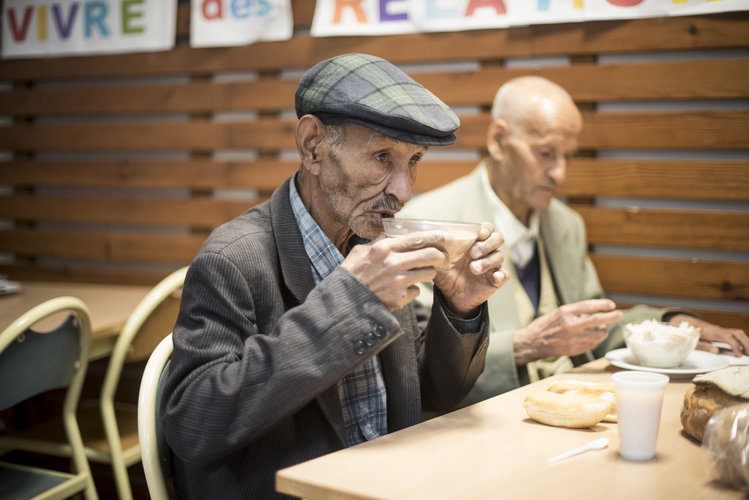 Petit déjeuner à l’accueil de jour de Metz : « Manger avec d’autres c’est déjà un progrès ! »Ces accueils constituent souvent un repère pour les personnes en situation d’errance. Même en cas de rupture de lien temporaire, la fidélité de la relation est un principe. Ils facilitent les rencontres, les relations personnelles de confiance. Les accueils de jour sont un terrain fertile pour envisager le passage toujours délicat d’une relation informelle à une relation formelle, d’une relation ponctuelle à une relation programmée, réfléchie dans la durée. Il y devient alors possible de se mettre en route ensemble.L’accueil de jour Jean Rodhain à Metz (57)Situé sur les hauteurs de Metz, en plein centre-ville, l’accueil de jour Jean Rodhain est l’un des 70 accueils de jour du Secours Catholique en France. Créé et 1984, il propose trois pôles :Un pôle restauration, 5 jours sur 7, en plus du traditionnel petit-déjeuner proposer dans les autres accueils de jour, un repas “fait maison”.Un pôle accompagnement et accès aux droits (sans oublier l’accès à l’hygiène avec 3 douches).Un pôle actions collectives de remobilisation sociale avec des ateliers d’expression (jeux, foot, cinéma, expositions) et des ateliers de culture et de loisirs (parole, peinture, écriture).C’est un véritable lieu de vie et de partage où l’on peut rencontrer de nombreuses nationalités. Les personnes accueillies ont toutes en commun : une situation de vie difficile, précaire, voire marginale. Aux petits déjeuners, de nombreuses personnes se présentent après une nuit en squat ou à la rue, dans un parking, une cave, une cage d’escalier ou un garage.Les activités de l’accueil de jour ont été lourdement impactées par les confinements qui ont rythmé 2020 et 2021. Toutefois malgré ce contexte de crise sanitaire exceptionnelle, l’accueil de jour n’a, à aucun moment, cessé ses actions auprès des plus démunis. Et cela en réinventant les modalités d’accueil et de prise en charge.D’une manière plus générale, l’accueil était moins fréquenté du fait de l’ouverture de nombreuses places d’hébergement par les services de l’État avec une prise en charge aléatoire dans les hôtels.Par ailleurs, toujours liées à la crise sanitaire, on a constaté :Une diminution énorme du nombre d’arrivées de personnes demandant l’asile en Moselle.La fermeture de notre restaurant social depuis le 16 mars 2020,La mise en place d’un protocole sanitaire contraignant et limitant le nombre de personnes dans la structure,La baisse du nombre de bénévoles : du fait de l’âge, des problèmes de santé et/ou des personnes qui ont souhaité se mettre en retrait ; le nombre de bénévoles est passé de 75 à 25.Les ateliers collectifs ont été largement impactés par un arrêt forcé puis par une interruption de plusieurs mois. A ce jour, certains ateliers collectifs ont repris avec le constat d’une baisse de fréquentation, mais avec tout de même l’envie de continuer à avancer ensemble, de se réunir et de recréer du lien. L’isolement qui nous a tous impactés prouve le caractère indispensable de ces espaces de vie et de lieu de parole.En 202, 886 personnes ont été accueillies à l’accueil Jean Rodhain.L’émergence d’un nouvel accueil de jour, où les personnes de la rue sont actricesDepuis 1984, le Secours Catholique loue au 9 rue de la Glacière à Metz, les locaux dans lesquels il réalise son action. Ces locaux sont aujourd’hui vétustes, inadaptés et trop petits. Par ailleurs, le propriétaire du bien a décidé de le vendre. L’accueil de jour doit donc quitter les locaux avant le 30 juin 2022 au plus tard. La délégation du Secours Catholique souhaite profiter de ce changement de local imposé, pour proposer un nouvel accueil où tous les partenaires locaux (associatifs, publics, privés) pourront mettre leurs compétences à disposition.Le nouveau projet ?Notre futur lieu d’accueil, la Maison des Solidarités, servira à accueillir les personnes à la rue, des personnes isolées, hommes ou femmes, souvent en grande précarité, des personnes migrantes, les primo-arrivants, des personnes en demande d’asile ou en attente de régularisation, des personnes en rupture de droits suite à des accidents de la vie… Le lieu se veut un lieu d’accueil inconditionnel, bienveillant, chaleureux, familial et humain avant tout destiné à des personnes qui ont subi des brisures dans leur vie, qui sont en souffrance, qui sont tombées dans des dépendances diverses et qui trouveront là, un endroit pour se poser et pour se reconstruire. Un lieu d’écoute, de repos, d’accompagnement, de mise en relation, d’orientation…Bien sûr, il sera possible de trouver des services de base tels que des douches, une laverie, un service de restauration (petit déjeuner et déjeuner) mais les personnes accueillies pourront également bénéficier d’un accompagnement personnalisé, de participer à des ateliers de remobilisation. Il s’agit d’accueillir 80 personnes par jour en moyenne. L’ambition est de pouvoir proposer des actions sur des horaires atypiques aussi en fin d’après-midi et en soirée, le week-end dès que les équipes de bénévoles pourront être constituées. Il sera alors envisagé de répondre à un besoin depuis longtemps identifié d’offrir des repas le samedi midi ou le dimanche midi. Il pourra être possible de faire venir des groupes constitués d’acteurs (différentes associations, différents quartiers, différent horizons) prêts à entrer dans un partenariat avec le Secours Catholique pour organiser des repas. Il sera possible de permettre l’engagement solidaire de nouveaux acteurs, des personnes en activité disposées à faire du bénévolat sur des plages horaires compatibles avec leur emploi.L’accueil servira enfin à tous les partenaires avec lesquels le Secours Catholique travaille depuis plusieurs années sur Metz : l’UDAF 57, le CCAS, Médecins du Monde, l’AIEM, le CMSEA, les associations du RESAM etc. L’objectif est de permettre aux partenaires associatifs de retrouver telle ou telle personne accompagnée soit pour des réunions de concertation, des assemblées, des conférences-débat. Il est aussi envisagé de creuser avec le CCAS de la Ville de Metz la possibilité d’imaginer un partenariat renforcé.Un projet innovant : « Rendre actrices » les personnes accueillies : Le nouvel accueil de jour du Secours Catholique reposera sur la mobilisation des personnes accueillies elles-mêmes, pour faire vivre cet espace répondant aux besoins de première nécessité des personnes à la rue. Une gouvernance partagée : Le conseil de vie sociale de l’Accueil de Jour, l’instance de pilotage du lieu d’accueil, sera composé à parts égales de personnes accueillies et de bénévoles. 15 ateliers de remobilisation sociale (restauration, cinéma, cours de français, atelier écriture, atelier parole – université populaire, peinture, jeux, réparation de vélos, informatique, cuisine, marche, culture et visite de musées, foot, travaux et bricolage) offriront aux personnes accueillies de reprendre confiance en elles, de découvrir leurs talents, d’accepter une vie d’équipe et les contraintes du collectif, de prendre des responsabilités et de se projeter dans l’avenir. Ces ateliers pourront évoluer dans le temps en fonction des désirs et des possibilités des personnes qui composeront les groupes. Un accueil ouvert au dialogue et à la médiation pour échanger et penser ensemble les actions à venir : avec les habitants et citoyens de la ville de Metz mais aussi avec les commerçants ; pour mieux collaborer avec les services de police sur les questions de sécurité et de présence des publics marginaux sur la voie publique ; pour être des interlocuteurs responsables en dialogue avec les élus de la Ville ou de Metz Métropole sur toutes les questions relatives aux personnes à la rue.Une restauration sociale qui privilégie les circuits courts : Un travail en lien avec des producteurs locaux pour imaginer comment développer une alimentation saine et locale tout en maîtrisant les coûts dans notre volonté de proposer un accès digne à l’alimentation aux personnes les plus pauvres.Un lieu de formation, de réflexion et d’action : Ce lieu proposera des formations, des temps d’information et de sensibilisation (sur les dépendances, la violence, les comportements à risque, la santé, …) des conférences-débat, des réunions de concertation en plein cœur de ville. Ce lieu a pour ambition de faire se rencontrer des acteurs qui ne se connaissent pas pour leur donner envie de coopérer avec les personnes en précarité : le monde de l’entreprise, le monde de la recherche et de l’université, le monde de la solidarité, les élus, les grandes institutions de protection sociale, le monde de la santé, la police municipale et nationale, avec les personnes qui connaissent la pauvreté et qui peuvent devenir les premiers acteurs de ce lieu.Nous sommes aujourd’hui à la recherche du local qui nous permettra d’installer cette Maison des Solidarités à Metz. L’implantation en centre-ville et la surface nécessaire sont des critères importants qui limitent les possibilités. Par ailleurs, les croyances liées l’action d’un accueil de jour ainsi que les nuisances associées pour le voisinage rendent d’autant plus difficile cette recherche.La nature même de ce projet a poussé notre équipe de Metz à réfléchir à l’expérimentation d’un poste de médiateur pour mener à bien les missions de notre accueil de jour. Ce médiateur est chargé d'aller vers les personnes à la rue sur le quartier, de rassurer les riverains, les commerçants et les habitants par rapport à la présence du public à la rue et de repérer les personnes en précarité pour apporter toutes aides et toutes orientations nécessaires. Il assurera la logistique pour apporter les repas ou paniers repas et colis alimentaires à toute personne signalée en lien avec le réseau des partenaires (personnes isolées, personnes malades COVID 19 ou autres sans capacité de soutien).Pour cette expérimentation inédite et vus les enjeux liés à la réussite de l’implantation de ce nouvel accueil de jour, la délégation a souhaité privilégier les candidatures de personnes ayant l’expérience de la vie dans la rue, pour initier une relation de pair-à-pair avec les personnes rencontrées.Les pouvoirs publics, très intéressés par cette expérimentation, ont accepté de financer ce poste de médiateur pour 12 mois à compter de 2022. Les dépenses de fonctionnement de l’accueil de jour Jean Rodhain :Dépenses2020Achats10 889Locations26 459Frais de locaux6 949Entretien/maintenance4 225Services extérieurs448Autres services extérieurs64 568Total113 540